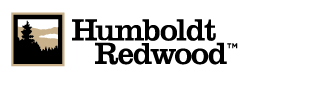 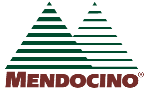 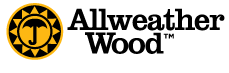 Position DescriptionJob Title: 		Superintendent, Power Plant Work Location:		Scotia, CA  Reports To: 		Mill Operations Manager FLSA Status: 		ExemptApproved By:		Michael Richardson	Approved Date:		4-27-17				Job Specific Information SummaryThis position provides oversite and management of the biomass power plant to achieve the company’s goals and objectives, including but not limited to environmental compliance, profitability, safe operation, employee development and power generation.    Duties and ResponsibilitiesTo perform this job successfully, an individual must be able to perform each essential duty satisfactorily. The requirements listed below are representative of the knowledge, skill, and/or abilities required. Reasonable accommodations may be made to enable individuals with disabilities to perform the essential functions. Establish efficient operating procedures to maximize plant uptime and power generation.Review logs, datasheets or reports to endure adequate production levels and safe production environments or to identify abnormalities with production equipment or processes, including conducting field inspectionsReview documents for compliance with policies and regulations, implement requirementsCreate maintenance program and follow-up proceduresDevelop operator training programs including but not limited toProcess and procedures for employees to achieve efficient completion of project work timely and in a safe mannerTraining and practicing emergency shut down and restart procedures; identifying all levels of communication and employee responsibilityCreate, review, and/or submit datasheets,  reports or documents to Management confirming environmental compliance, production levels and safe working environments are maintainedTest, maintain or direct repair or maintenance of machinery or equipmentIdentify abnormalities or potential issues with power production equipment and or processes, recommend or implement changes as appropriateIdentify capital projects for operational improvement and management of projectsManage parts, supplies and material inventoriesManage and monitor all communications systems, including mobile radiosDevelop and maintain biomass budgetMaintain ability and knowledge to assist in all areas of biomass power plant operation and maintenanceRepresent and communicate with internal and external agencies in a courteous and professional mannerQualifications/RequirementsBachelors’ degree in Business, Management, Engineering or similar preferred.  High school diploma and a minimum of 5 years related experience in and/or training or equivalent combination of education and experience  Working knowledge of Microsoft Office suite of applicationsEffective communication with employees, department managers and senior managementMust maintain and carry a valid driver’s license and remain eligible and capable of operating company vehicles in accordance with company policy guidelinesPhysical RequirementsWhile performing the duties and responsibilities of this job, the employee is frequently required to sit, stand, type, view computer screen and walkThe employee must occasionally lift and/or move up to 50 poundsKnowledge and ability to use and move a fully charged fire hoseMust have the ability to or to learn to operate, Turbine and Boiler or heavy equipment, identify biomass productsThe power plant environment exposes workers to outside adverse weather conditions such as heat, wind, frost and rain. As well as regular exposure to dust, dirt, smoke, ash, fuel  particles, and sparksWear appropriate PPE including but not limited to safety compliant boots, eye protection, hearing protection, fire and fall protection   V. CompetenciesTeamwork - balances team and individual responsibilities; supports everyone's efforts to succeed and contributes to a positive atmosphere of teamwork.Quality – demonstrates accuracy and thoroughness; looks for ways to improve and promote quality. Quantity – meets productivity standards; completes work in a timely manner; strives to increase productivity.Safety & Security – observes safety and security procedures; determines appropriate action beyond guidelines; reports potentially unsafe conditions.